UNIVERSITY OF KARACHISelf-Assessment Report Department of ___________________,Submitted to Quality Enhancement CellUniversity of KarachiASSESSMENT TEAM:PROGRAMME TEAMCONTENTSINTRODUCTION_______________ChairpersonDepartment of _________________University of KarachiCRITERION-1PROGRAMME , OBJECTIVES AND OUTCOMESCriterion-1:            Programme Mission, Objectives and OutcomesInstitutional Mission------------------------------------------------------------------------------------------------------------------------------------------------------------------------------------------------------------------------------------------------------------------------------------------------------------------------------------------------------------------------------------------------------------------------------------------------------------------------------------Programme Mission Statement---------------------------------------------------------------------------------------------------------------------------------------------------------------------------------------------------------------------------------------------------------------------------------------------------------------------------------------------------------------Standard 1-1: The Programme   must   have   documented   measurable objectives that support college and Institution mission statements.---------------------------------------------------------------------------------------------------------------------------------------------------------------------------------------------------------------------------------------------------------------------------------------------------------------------------------------------------------------------------------------------------------------------------------------------------------------------------------------------------------------------------------------------------------------------------------------------------------Table: Programme Objectives AssessmentStandard 1-2: The programme must have documented outcomes for graduating students. It must be demonstrated that the outcomes support the programme objectives and that graduating students are capable of performing these outcomes.PROGRAMME OUTCOMESAfter completion of the _______________ in Teacher Education, the students shall be able to:Standard 1-3:  The results of programme’s assessment and the extent to which they are used improve the programme must be documented.a)   Strengths and Weaknesses of the Programmei)  Strengths:ii)  Weaknessesb)   Future Development PlansStandard 1-4: The department must assess its overall performance periodically.a)   Student Enrolmentb)     Student/Faculty Ratio 				c)       i) Time for Bachelors        		         ii) Time for M.S		      		         iii) Time for Ph.D		      				d)   The average student grade point (CGPA)		      	e    Student/Faculty Satisfaction                                   CRITERION-2CURRICULUM DESIGN AND ORGANIZATIONCriterion-2        Curriculum Design and OrganizationProgramme of Studies offered Year / Semester wise Scheme of Studies of ____________________________Programme1st Year (Semester I)1st  Year (Semester II)2nd  Year (Semester III)2nd  Year (Semester IV)3rd Year (Semester V)3rd Year (Semester VI)4th Year (Semester VII)4th Year (Semester VIII)Standard 2-1: The Curriculum must be consistent and support the programme’s documented objectivesThe following table manifests how the programme content (Courses) meets the Programme Objectives.Standard 2-2: Theoretical background, problem analysis and solution design must be stressed within the programme’s core material.	The following table indicates the elements covered in core courses:Standard 2-3: The curriculum must satisfy the core requirements for the programme, as specified by the respective accreditation body.&Standard 2-4: The curriculum must satisfy the major requirements for the programme, as specified by the respective accreditation body/council.2-5: The curriculum must satisfy the general education, arts and other discipline requirements for the Programme as specified by the accreditation body.Standard 2-6: Information technology component of the curriculum must be integrated throughout the programme.Standard 2-7:  Oral and written communication skills of the student must be developed and applied in the programme.CRITERION-3LABORATORY AND COMPUTING FACILITIESCITERION-3: 	Laboratory and Computing FacilitiesLaboratory FacilitiesComputer FacilitiesInternet Facility Standard 3-1: Laboratory manuals/ documentation instruction for experiments must be available and readily accessible to faculty and studentsStandard 3-2: There   must   be   adequate   support   personnel   for instruction and maintaining the laboratories.Standard 3-3: The University computing infrastructure and facilities must be adequate to support programme’s objectives       i)  Computing Facilities.       ii) Multimedia      iii) Website     iv) InternetCRITERION-4STUDENT SUPPORT AND ADVISINGCriterion-4           Student Support and AdvisingStandard 4-1: Courses must have been offered with sufficient frequency and number for students to complete the programme in a timely manner.Standard 4-2: Course  in  the  major  must  be  structured  to  ensure effective  interaction  between  students,  faculty  and teaching assistants.Standard 4-3:  Guidance  on  how  to  complete  the  programme  must  be available  to  all  students  and  access  to  academic advising must be available to make course decisions and career choices CRITERION-5PROCESS CONTROLCriterion-5:           Process ControlStandard 5-1: The process by which students are admitted to the programme must be based on quantitative and qualitative criteria and clearly documented. This process must be periodically evaluated to ensure that it is meeting its objectives.Standard 5-2: The process by which students are registered in the programme and monitoring of students progress to ensure timely completion of the programme must be documented. This process must be periodically evaluated to ensure that it is meeting its objectives.Standard 5-3: The process of recruiting and retaining highly qualified faculty members must be in place and clearly documented. Also processes and procedures for faculty evaluation, promotion must be consistent with institutional mission statement. These processes must be periodically evaluated to ensure that it is meeting with its objectives. Faculty Recruitment / Retaining Policy 	 They are upgraded as they develop their academic skills.Appointments / Promotions Procedure:                                      It is as per University Code Book.Basic Pay Scale (BPS)BPS		17BPS		18BPS		19BPS		20a. Lecturer (BPS- 18):Minimum Qualificationb. Assistant Professor (BPS- 19): Minimum Qualification c.   Associate Professor (BPS- 20) Minimum Qualification ExperienceMinimum Number of Publicationsd.   Professor (BPS-21)Minimum QualificationExperience Minimum Number of Publications Bases for Appointments / PromotionsStandard 5-4: The process and procedure used to ensure that teaching and delivery of course material to the students emphasizes active learning and that course learning outcomes are met. The process must be periodically evaluated to ensure that it is meeting its objectives. Standard 5-5: The   process   that   ensures   that   graduates   have completed the requirements of the programme must be based on standards, effective and clearly documented procedures.   This   process   must   be   periodically evaluated to ensure that it is meeting its objectives. CRITERION-6FACULTYCriterion-6           FacultyStandard 6-1: There  must   be  enough  full   time  faculty  who  are committed to the programme to provide adequate coverage of  the  programme  areas /  courses  with  continuity  and stability.  The interest of all faculty members must be sufficient to teach all courses, plan, modify and update courses. The majority must hold a Ph.D. degree in the discipline.Standard 6-2: All faculty members must remain current in the discipline and sufficient time must be provided for scholarly activities and professional development. Also, effective programmes for faculty development must be in place.Standard 6-3: All faculty members should be motivated and have job satisfaction to excel in their profession.CRITERION-7INSTITUTIONAL FACILITIESCriterion-7        Institutional FacilitiesStandard 7-1: The Institution must have the infrastructure to support new trends in learning such as          E-learning.a) Departmental library and Internet Facilityb) Main Libraryc) Officesd) Class Rooms Standard 7-2: The   library   must   possess on up-to-date   technical collection   relevant   to   the   programme and must be adequately staffed with professional personnel. Standard 7-3: Class rooms must be adequately equipped and offices must be adequate to enable faculty to carry out their responsibility.ClassroomsFaculty OfficesCRITERION-8INSTITUTIONAL SUPPORTCriterion-8           Institutional SupportStandard 8-1:  There   must   be   sufficient   support   and   financial resources to attract and retain high quality faculty and provide the means for them to maintain competence as teacher and scholars.Standard 8-2: There must be an adequate number of high quality  graduate   students,   research   assistants   and   Ph.D. StudentsStudent/Faculty Ratio (for the last three years)		Standard 8-3: Financial  resources must  be  provided  to  acquire  and maintain  library  holding,  laboratories  and  computing facilities. Faculty CVsSurvey’s ResultsCriterion 1- Programme Mission, Objectives and OutcomesCriterion 1- Programme Mission, Objectives and OutcomesPage #IntroductionStandard 1-1Programme Mission and ObjectivesStandard 1-2Programme Outcomes Standard 1-3Overall Performance Using Quantifiable MeasuresStandard 1-4Students EnrolmentCriterion 2- Curriculum Design and OrganizationCriterion 2- Curriculum Design and OrganizationPage #Programme of studies offeredStandard 2-1Correlation of Courses with ObjectivesStandard 2-2Theory, Problem Analysis/ Solution and Design in ProgrammeStandard 2-3Mathematics & Basic Sciences RequirementsStandard 2-4Major requirements as specified by Acceleration BodyStandard 2-5Maths and Basic Sciences, Engineering Topics, General Education.Standard 2-6Information Technology Content Integration Throughout the ProgrammeStandard 2-7Communication Skills (Oral & Written)Criterion 3- Laboratories and Computing FacilitiesCriterion 3- Laboratories and Computing FacilitiesPage #Laboratory and Computing FacilitiesStandard 3-1Lab Manuals/ Documentation / InstructionsStandard 3-2Adequate Support Personnel for labsStandard 3-3Adequate computing infrastructure and facilitiesCriterion 4 Student Support and AdvisingCriterion 4 Student Support and AdvisingPage #Standard 4-1Effective Faculty / Student InteractionStandard 4-2Professional Advising and CounselingStandard 4-3Professional Advising and Counseling Criterion 5- Process ControlCriterion 5- Process ControlPage #Standard 5-1Admission ProcessStandard 5-2Registration and StudentStandard 5-3Faculty Recruitment and Retention ProcessStandard 5-4Effective Teaching and Learning ProcessStandard 5-5Programme requirements completion processCriterion 6- FacultyCriterion 6- FacultyPage #Standard 6-1Programme Faculty Qualifications and NumberStandard 6-2Current Faculty, Scholarly activities and developmentStandard 6-3Faculty motivation and Job satisfactionCriterion 7- Institutional FacilitiesCriterion 7- Institutional FacilitiesPage #Standard 7-1New Trends in Learning Standard 7-2Library Collections & StaffStandard 7-3Class rooms & Offices AdequacyCriterion 8- Institutional SupportCriterion 8- Institutional SupportPage #Standard 8-1Support & Financial ResourcesStandard 8-2Number & Quality of GSs, RAs, & Ph.D. StudentsStandard 8-3Financial Support for Library, Labs & Computing FacilitiesFaculty CVs &  SURVEY’S RESULTSFaculty CVs &  SURVEY’S RESULTSPage #Faculty CVsTeacher’s & Course Evaluation SurveyS. No.ObjectivesHow MeasuredWhen MeasuredImprovement IdentifiedImprovement IdentifiedImprovementMadeS. NoYear                           Degree 	                           Degree 	                           Degree 	                           Degree 	120132201432015S. NoCourse CodeCourse Title123456S. NoCourse CodeCourse Title789101112S. NoCourse CodeCourse Title131415161718S. NoCourse CodeCourse Title192021222324S. NoCourse CodeCourse Title123456S. NoCourse CodeCourse Title12345S. NoCourse CodeCourse Title123456S. NoCourse CodeCourse Title12345CoursesProgramme’s ObjectivesProgramme’s ObjectivesProgramme’s ObjectivesProgramme’s ObjectivesCourses1234Major CoursesElective CoursesPractical (Field and Lab)Thesis/DissertationElementsCoursesi)  Theoretical  BackgroundAll courses offered by the Departmentii) Problem AnalysisAll courses of the DepartmentElective Courses Internships/Thesis/Dissertationiii) Solution DesignAll courses of the DepartmentElective Courses Internships/Thesis/DissertationProgrammeClasses per WeekPractical Classes per WeekResearch GuidanceB.SM.SPh.DDegree ProgrammeYearsYearsYearsDegree Programme201220132014B.SM.SPh.DResearch/ Teaching Assistants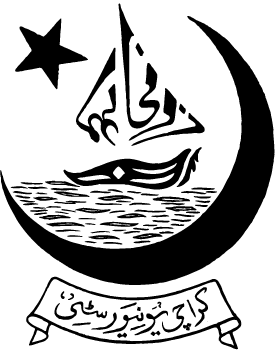 